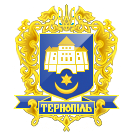 Тернопільська міська радаПОСТІЙНА КОМІСІЯз питань місцевого самоврядування, законності, правопорядку, регламенту та депутатської діяльностіПротокол засідання комісії № 13Від 11.12.2018 р.Всього членів комісії:	 (3) Климчук О.А., Бич П.Д., Козбур М.Р.Присутні члени комісії: 	 (3) Климчук О.А., Козбур М.Р., Бич П.Д.Відсутні члени комісії	 (0) Кворум є. Засідання комісії правочинне. Головуючий – голова комісії Климчук О.А.Запрошені:	Печіль О.В.- начальник управління правового забезпечення;Кучер Н.П. - начальник фінансового управління;Корчак Т.С. - начальник управління економіки, промисловості та праці;Харів Н.Т. - головний спеціаліст організаційного відділу ради управління організаційно – виконавчої роботи;Бабій К.С. – головний спеціаліст організаційного відділу ради управління організаційно – виконавчої роботи.Присутні з власної ініціативи:Білан Т.Б. – депутат міської ради.СЛУХАЛИ:	Про затвердження порядку денного засідання комісії, відповідно до  листа від 07.12.2018р. №2715/01.ІНФОРМУВАВ:Климчук О.А., який запропонував доповнити порядок денний засідання листом управління правового забезпечення №229/4 від 10.12.2018 року.ВИСТУПИВ: Білан Т.Б., який запропонував доповнити порядок денний засідання питанням «Про накладення персональних санкцій місцевого значення на юридичних та фізичних осіб, що працюють або зареєстровані у м.Тернополі, та співпрацюють із представниками країни агресора – Російською Федерацією».Результати голосування за затвердження порядку денного в цілому: За-3, Проти-0, Утримались-0. Рішення прийнято.ВИРІШИЛИ:	Затвердити порядок денний засідання комісії.Порядок денний засідання:Перше питання порядку денного.СЛУХАЛИ:	Про внесення змін в рішення міської ради від 11.11.2015р. №7/1/5«Про 	затвердження персонального складу виконавчого комітету міської ради та заступників міського голови»ДОПОВІДАВ: Печіль О.В.ВИРІШИЛИ:	Погодити проект рішення міської ради «Про внесення змін в рішення                         міської ради від 11.11.2015р. №7/1/5 «Про затвердження персонального 		складу виконавчого комітету міської ради та  заступників міського голови».Результати голосування за проект рішення: За-3, Проти-0, Утримались-0. Рішення прийнято.Друге питання порядку денного.СЛУХАЛИ:Про затвердження положення про старостДОПОВІДАВ: Печіль О.В.ВИСТУПИЛИ: Климчук О.А., Бич П.Д., Козбур М.Р.ВИРІШИЛИ:	Погодити проект рішення міської ради «Про затвердження Положення про старост».Результати голосування за проект рішення: За-3, Проти-0, Утримались-0. Рішення прийнято.Третє питання порядку денного.СЛУХАЛИ:	Про початок реорганізації Кобзарівської сільської ради, Курівецької	сільської ради, Малашовецької сільської ради, Чернихівської сільської	 ради шляхом приєднання до Тернопільської міської ради.ДОПОВІДАВ: Печіль О.В.ВИСТУПИЛИ: Климчук О.А., Бич П.Д.ВИРІШИЛИ:	Погодити проект рішення міської ради «Про початок 	реорганізації   Кобзарівської сільської ради, Курівецької сільської ради,  	Малашовецької сільської ради, Чернихівської сільської ради шляхом 	приєднання до Тернопільської міської ради».Результати голосування за проект рішення: За-3, Проти-0, Утримались-0. Рішення прийнято.Четверте питання порядку денного.СЛУХАЛИ:	Про затвердження Кодексу етики депутатів Тернопільської міської радиДОПОВІДАВ: Печіль О.ВВИРІШИЛИ:	 Погодити проект рішення міської ради «Про затвердження Кодексу етики депутатів Тернопільської міської ради».Результати голосування за проект рішення: За-3, Проти-0, Утримались-0. Рішення прийнято.5. П’яте питання порядку денного.СЛУХАЛИ:	Про план роботи Тернопільської міської ради на 2019 рікДОПОВІДАЛА: Харів Н.Т. ВИРІШИЛИ:	Погодити проект рішення міської ради «Про план роботи Тернопільської міської ради на 2019 рік».Результати голосування за проект рішення: За-3, Проти-0, Утримались-0. Рішення прийнято.6. Шосте питання порядку денного.СЛУХАЛИ: Про зняття з контролю та перенесення термінів виконання рішень міської радиДОПОВІДАЛА: Харів Н.Т. ВИРІШИЛИ:	Погодити проект рішення міської ради «Про зняття з контролю та перенесення термінів виконання рішень міської ради».Результати голосування за проект рішення: За-3, Проти-0, Утримались-0. Рішення прийнято.7.Сьоме питання порядку денного.СЛУХАЛИ:	Про місцевий бюджет  Тернопільської  міської територіальної громади на   2019 рікДОПОВІДАЛА: Кучер Н.П.ВИСТУПИВ: Бич П.Д.ВИРІШИЛИ:	 Погодити проект рішення міської ради «Про місцевий бюджет Тернопільської міської територіальної громади на  2019 рік».Результати голосування за проект рішення: За-3, Проти-0, Утримались-0. Рішення прийнято.8. Восьме питання порядку денного.СЛУХАЛИ:	Про Програму економічного та соціального розвитку Тернопільської  міської територіальної громади на 2019 рікДОПОВІДАЛА: Корчак Т.С.ВИРІШИЛИ:	  Погодити проект рішення міської ради «Про Програму економічного та                         соціального розвитку Тернопільської міської територіальної громади на 	2019 рік».Результати голосування за проект рішення: За-3, Проти-0, Утримались-0. Рішення прийнято.Дев’яте  питання порядку денного.СЛУХАЛИ: Про накладення персональних санкцій місцевого значення на юридичних та фізичних осіб,  що працюють або зареєстровані у м.Тернополі, та співпрацюють із представниками країни агресора –Російською Федерацією.ДОПОВІДАВ: Білан Т.Б. ВИСТУПИВ: Бич П.Д., який запропонував:Доручити управлінню правового забезпечення вивчити дане питання.Перенести розгляд даного проекту рішення у зв’язку з доопрацюванням.Результати голосування за пропозицію Бича П.Д.: За-3, Проти-0, Утримались-0. Рішення прийнято.ВИРІШИЛИ: 1.Доручити управлінню правового забезпечення вивчити дане питання.2.Перенести розгляд даного проекту рішення у зв’язку з доопрацюванням.Десяте  питання порядку денного.СЛУХАЛИ:	Лист управління правового забезпечення №229/4 від 10.12.2018 рокуДОПОВІДАВ: Печіль О.В.ВИРІШИЛИ:	Взяти до відома лист управління правового забезпечення №229/4 від        10.12.2018 рокуГолова комісії				О.А. Климчук		Секретар комісії				П.Д. БичПро внесення змін в рішення міської ради від 11.11.2015р. №7/1/5 «Про затвердження персонального складу виконавчого комітету міської ради та заступників міського голови»Про затвердження положення про старостПро початок реорганізації Кобзарівської сільської ради, Курівецької сільської ради, Малашовецької сільської ради, Чернихівської сільської ради шляхом приєднання до Тернопільської міської радиПро затвердження Кодексу етики депутатів Тернопільської міської радиПро план роботи Тернопільської міської ради на 2019 рікПро зняття з контролю та перенесення термінів виконання рішень міської радиПро місцевий бюджет  Тернопільської міської територіальної громади на  2019 рікПро Програму економічного та соціального розвитку Тернопільської міської територіальної громади на 2019 рікПро накладення персональних санкцій місцевого значення на юридичних та фізичних осіб,  що працюють або зареєстровані у м.Тернополі,  та співпрацюють із представниками країни агресора – Російською ФедерацієюЛист управління правового забезпечення №229/4 від 10.12.2018 року